Администрация школыДиректор МБОУ  Глодневская СОШПротасова Галина Ивановна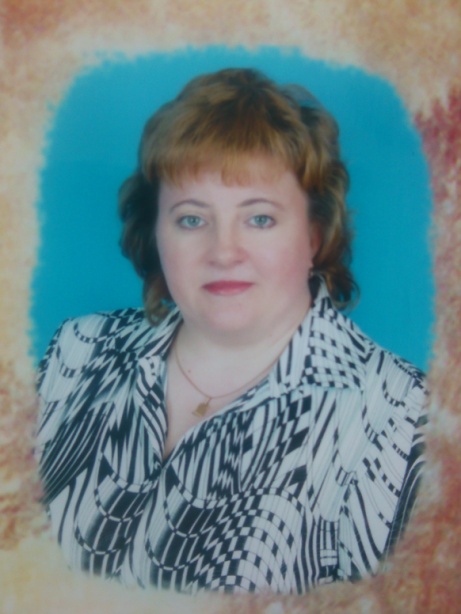 Образование высшее, Брянский государственный педагогический институт имени ак. И.Г. Петровского – 1990г. Стаж работы в должности директора – 2 года. Первая квалификационная категория. Награждена грамотой администрации Брасовского района. Заместитель директора по УВРНовасельцева Валентина Григорьевна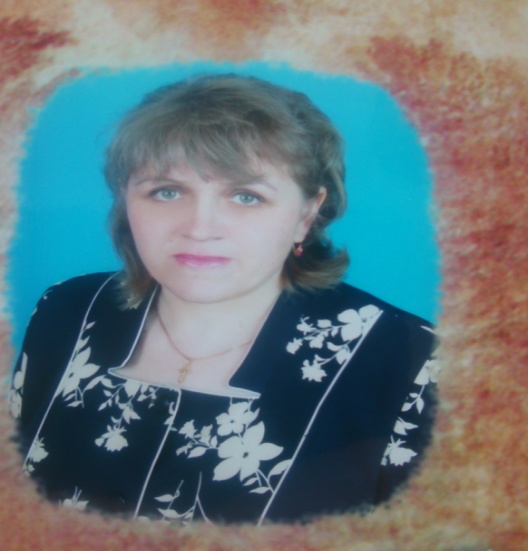 Образование высшее, Брянский государственный педагогический институт имени ак. И.Г. Петровского – 1992 год,  стаж работы в  должности – 2 года, первая  квалификационная категория. Награждена грамотой отдела образования администрации Брасовского района